Name: _____________________________________			Period: _______			Date:_____________	John Steinbeck has historically told the story of the underdog and of those who are disadvantaged. Fill in the chart below to help keep track of the characters who are somehow held back or restricted from living similarly to others on the ranch.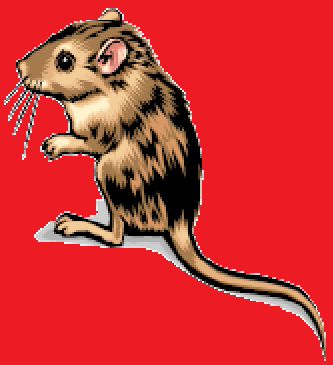 LennieCrooksCandyCurley’s WifeWhat is/are the character’s handicap(s)?Category:Description:Category:Description:Category:Description:Category:Description:How does he/she cope with their handicap(s)?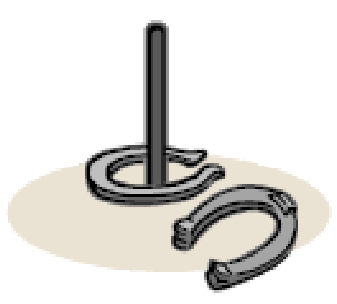 